Приложение Апробационные площадки КМРНазвание площадкиУчастники, слушатели. Образовательная организацияУчастники, слушатели. Образовательная организация«Механизмы повышения качества естественно-научной грамотности обучающихся»(МБОУ «Белоевская СОШ»)Руководитель: Канюкова Ольга Васильевна, зам.директора по УВР МБОУ «Белоевская СОШ»Куратор: Виноградова Валентина Анатольевна, к.п.н.,доцент КПИПКРОНадымова Р.П.Четина З.Я.Щукина Н.А.МБОУ «Кувинская СОШ»«Механизмы повышения качества естественно-научной грамотности обучающихся»(МБОУ «Белоевская СОШ»)Руководитель: Канюкова Ольга Васильевна, зам.директора по УВР МБОУ «Белоевская СОШ»Куратор: Виноградова Валентина Анатольевна, к.п.н.,доцент КПИПКРОБражкина О.М.Коньшина Е.Ю.Дудина Н.В.МБОУ «Белоевская ОШИ для обучающихся с ОВЗ»«Механизмы повышения качества естественно-научной грамотности обучающихся»(МБОУ «Белоевская СОШ»)Руководитель: Канюкова Ольга Васильевна, зам.директора по УВР МБОУ «Белоевская СОШ»Куратор: Виноградова Валентина Анатольевна, к.п.н.,доцент КПИПКРОКлимова О. В.Филиал МБОУ «Ленинская СОШ» «Верх-Юсьвинская ООШ» «Механизмы повышения качества естественно-научной грамотности обучающихся»(МБОУ «Белоевская СОШ»)Руководитель: Канюкова Ольга Васильевна, зам.директора по УВР МБОУ «Белоевская СОШ»Куратор: Виноградова Валентина Анатольевна, к.п.н.,доцент КПИПКРОТукачева Т.В.Филиал МБОУ «Ошибская СОШ» «Велвинская ООШ»«Механизмы повышения качества естественно-научной грамотности обучающихся»(МБОУ «Белоевская СОШ»)Руководитель: Канюкова Ольга Васильевна, зам.директора по УВР МБОУ «Белоевская СОШ»Куратор: Виноградова Валентина Анатольевна, к.п.н.,доцент КПИПКРОПлотникова Г. М.Бачева Г. Д.МБОУ «Самковская СОШ»«Механизмы повышения качества естественно-научной грамотности обучающихся»(МБОУ «Белоевская СОШ»)Руководитель: Канюкова Ольга Васильевна, зам.директора по УВР МБОУ «Белоевская СОШ»Куратор: Виноградова Валентина Анатольевна, к.п.н.,доцент КПИПКРОНечаева В. Н.МБОУ «Гуринская СОШ»«Механизмы повышения качества естественно-научной грамотности обучающихся»(МБОУ «Белоевская СОШ»)Руководитель: Канюкова Ольга Васильевна, зам.директора по УВР МБОУ «Белоевская СОШ»Куратор: Виноградова Валентина Анатольевна, к.п.н.,доцент КПИПКРОКочетова Л.И.  Аликина Н.С.МБОУ «Ленинская СОШ»«Механизмы повышения качества естественно-научной грамотности обучающихся»(МБОУ «Белоевская СОШ»)Руководитель: Канюкова Ольга Васильевна, зам.директора по УВР МБОУ «Белоевская СОШ»Куратор: Виноградова Валентина Анатольевна, к.п.н.,доцент КПИПКРОЛунегова О. В.Филиал МБОУ «Ёгвинская ООШ» «Корчёвнинская ООШ»«Механизмы повышения качества естественно-научной грамотности обучающихся»(МБОУ «Белоевская СОШ»)Руководитель: Канюкова Ольга Васильевна, зам.директора по УВР МБОУ «Белоевская СОШ»Куратор: Виноградова Валентина Анатольевна, к.п.н.,доцент КПИПКРОГуляева Т. С.МБОУ «Сервинская ООШ»«Механизмы повышения качества естественно-научной грамотности обучающихся»(МБОУ «Белоевская СОШ»)Руководитель: Канюкова Ольга Васильевна, зам.директора по УВР МБОУ «Белоевская СОШ»Куратор: Виноградова Валентина Анатольевна, к.п.н.,доцент КПИПКРОРочева Р. Н.Кудымова Н. В.Климова К. Н.МБОУ «Белоевская СОШ»«Механизмы повышения качества естественно-научной грамотности обучающихся»(МБОУ «Белоевская СОШ»)Руководитель: Канюкова Ольга Васильевна, зам.директора по УВР МБОУ «Белоевская СОШ»Куратор: Виноградова Валентина Анатольевна, к.п.н.,доцент КПИПКРОДенисова М. Г.Хозяшева Р. В.МБОУ «Пешнигортская СОШ»«Механизмы повышения качества естественно-научной грамотности обучающихся»(МБОУ «Белоевская СОШ»)Руководитель: Канюкова Ольга Васильевна, зам.директора по УВР МБОУ «Белоевская СОШ»Куратор: Виноградова Валентина Анатольевна, к.п.н.,доцент КПИПКРОДружинина В.В.МБООУ «Ленинская санаторная школа-интернат»«Механизмы повышения качества естественно-научной грамотности обучающихся»(МБОУ «Белоевская СОШ»)Руководитель: Канюкова Ольга Васильевна, зам.директора по УВР МБОУ «Белоевская СОШ»Куратор: Виноградова Валентина Анатольевна, к.п.н.,доцент КПИПКРОКарандашова З.Ф.МБОУ «Полвинская ООШ»«Механизмы повышения качества естественно-научной грамотности обучающихся»(МБОУ «Белоевская СОШ»)Руководитель: Канюкова Ольга Васильевна, зам.директора по УВР МБОУ «Белоевская СОШ»Куратор: Виноградова Валентина Анатольевна, к.п.н.,доцент КПИПКРОКлимова С.А.МБОУ «Ёгвинская ООШ»«Механизмы повышения качества естественно-научной грамотности обучающихся»(МБОУ «Белоевская СОШ»)Руководитель: Канюкова Ольга Васильевна, зам.директора по УВР МБОУ «Белоевская СОШ»Куратор: Виноградова Валентина Анатольевна, к.п.н.,доцент КПИПКРОЗубова Е. В.МБОУ «Верх-Иньвенская СОШ»«Механизмы повышения качества естественно-научной грамотности обучающихся»(МБОУ «Белоевская СОШ»)Руководитель: Канюкова Ольга Васильевна, зам.директора по УВР МБОУ «Белоевская СОШ»Куратор: Виноградова Валентина Анатольевна, к.п.н.,доцент КПИПКРОСиманова А. Ю.филиал МБОУ «Верх-Иньвенская СОШ» «Деминская ООШ»«Механизмы повышения качества естественно-научной грамотности обучающихся»(МБОУ «Белоевская СОШ»)Руководитель: Канюкова Ольга Васильевна, зам.директора по УВР МБОУ «Белоевская СОШ»Куратор: Виноградова Валентина Анатольевна, к.п.н.,доцент КПИПКРОРадостева Л.Е.Кольчурина З.Е.МБОУ «Ошибская СОШ»Шипицына В. Н.Филиал МБОУ «Ошибская СОШ» «Егоровская ООШ»«Развитие культуры  устной и письменной речи обучающихся»(МБОУ «Ошибская СОШ»)Руководитель: Боталова Татьяна Михайловна, учитель русского языка и литературы МБОУ «Ошибская СОШ»)Куратор: Подвинцева Елена Ивановна, ст.методист КПИПКРОТебенькова О.М.МБОУ «Кувинская СОШ»«Развитие культуры  устной и письменной речи обучающихся»(МБОУ «Ошибская СОШ»)Руководитель: Боталова Татьяна Михайловна, учитель русского языка и литературы МБОУ «Ошибская СОШ»)Куратор: Подвинцева Елена Ивановна, ст.методист КПИПКРОКоньшина Н.ГБражкина Л.И.МБОУ «Белоевская ОШИ для обучающихся с ОВЗ»«Развитие культуры  устной и письменной речи обучающихся»(МБОУ «Ошибская СОШ»)Руководитель: Боталова Татьяна Михайловна, учитель русского языка и литературы МБОУ «Ошибская СОШ»)Куратор: Подвинцева Елена Ивановна, ст.методист КПИПКРОКопытова В. П.Боталова О. К.Филиал МБОУ «Ленинская СОШ» «Верх-Юсьвинская ООШ» «Развитие культуры  устной и письменной речи обучающихся»(МБОУ «Ошибская СОШ»)Руководитель: Боталова Татьяна Михайловна, учитель русского языка и литературы МБОУ «Ошибская СОШ»)Куратор: Подвинцева Елена Ивановна, ст.методист КПИПКРОТукачева Е.М.Филиал МБОУ «Ошибская СОШ» «Велвинская ООШ» «Развитие культуры  устной и письменной речи обучающихся»(МБОУ «Ошибская СОШ»)Руководитель: Боталова Татьяна Михайловна, учитель русского языка и литературы МБОУ «Ошибская СОШ»)Куратор: Подвинцева Елена Ивановна, ст.методист КПИПКРОТомилина Л. Ю.Туляева Л. Л.МБОУ «Самковская СОШ»«Развитие культуры  устной и письменной речи обучающихся»(МБОУ «Ошибская СОШ»)Руководитель: Боталова Татьяна Михайловна, учитель русского языка и литературы МБОУ «Ошибская СОШ»)Куратор: Подвинцева Елена Ивановна, ст.методист КПИПКРОКетова А. М.Гусельникова Т.И.МБОУ «Гуринская СОШ»«Развитие культуры  устной и письменной речи обучающихся»(МБОУ «Ошибская СОШ»)Руководитель: Боталова Татьяна Михайловна, учитель русского языка и литературы МБОУ «Ошибская СОШ»)Куратор: Подвинцева Елена Ивановна, ст.методист КПИПКРОПлотникова Н.А.Нанартанис М.А.МБОУ «Кувинская ОШИ для обучающихся с ОВЗ»«Развитие культуры  устной и письменной речи обучающихся»(МБОУ «Ошибская СОШ»)Руководитель: Боталова Татьяна Михайловна, учитель русского языка и литературы МБОУ «Ошибская СОШ»)Куратор: Подвинцева Елена Ивановна, ст.методист КПИПКРОМехоношина М.Н.МБОУ «Ленинская СОШ»«Развитие культуры  устной и письменной речи обучающихся»(МБОУ «Ошибская СОШ»)Руководитель: Боталова Татьяна Михайловна, учитель русского языка и литературы МБОУ «Ошибская СОШ»)Куратор: Подвинцева Елена Ивановна, ст.методист КПИПКРОЩукова И. А.Филиал МБОУ «Ёгвинская ООШ» «Корчёвнинская ООШ» «Развитие культуры  устной и письменной речи обучающихся»(МБОУ «Ошибская СОШ»)Руководитель: Боталова Татьяна Михайловна, учитель русского языка и литературы МБОУ «Ошибская СОШ»)Куратор: Подвинцева Елена Ивановна, ст.методист КПИПКРОФедосеева Т. П.Тарасова Н. В.МБОУ «Сервинская ООШ»«Развитие культуры  устной и письменной речи обучающихся»(МБОУ «Ошибская СОШ»)Руководитель: Боталова Татьяна Михайловна, учитель русского языка и литературы МБОУ «Ошибская СОШ»)Куратор: Подвинцева Елена Ивановна, ст.методист КПИПКРОБоталова Т.М.Петрова И.Г.Брагина С.А.Радостева Л.А.МБОУ «Ошибская СОШ»«Развитие культуры  устной и письменной речи обучающихся»(МБОУ «Ошибская СОШ»)Руководитель: Боталова Татьяна Михайловна, учитель русского языка и литературы МБОУ «Ошибская СОШ»)Куратор: Подвинцева Елена Ивановна, ст.методист КПИПКРОБражкина Н. В.Яркова И. И.МБОУ «Белоевская СОШ»«Развитие культуры  устной и письменной речи обучающихся»(МБОУ «Ошибская СОШ»)Руководитель: Боталова Татьяна Михайловна, учитель русского языка и литературы МБОУ «Ошибская СОШ»)Куратор: Подвинцева Елена Ивановна, ст.методист КПИПКРОГладких М. И.Хозяшева Т. А.МБОУ «Пешнигортская СОШ»«Развитие культуры  устной и письменной речи обучающихся»(МБОУ «Ошибская СОШ»)Руководитель: Боталова Татьяна Михайловна, учитель русского языка и литературы МБОУ «Ошибская СОШ»)Куратор: Подвинцева Елена Ивановна, ст.методист КПИПКРОАнферова Т.В.МБООУ «Ленинская санаторная школа-интернат»«Развитие культуры  устной и письменной речи обучающихся»(МБОУ «Ошибская СОШ»)Руководитель: Боталова Татьяна Михайловна, учитель русского языка и литературы МБОУ «Ошибская СОШ»)Куратор: Подвинцева Елена Ивановна, ст.методист КПИПКРОКорниенко А.С.МБОУ «Полвинская ООШ»«Развитие культуры  устной и письменной речи обучающихся»(МБОУ «Ошибская СОШ»)Руководитель: Боталова Татьяна Михайловна, учитель русского языка и литературы МБОУ «Ошибская СОШ»)Куратор: Подвинцева Елена Ивановна, ст.методист КПИПКРОТомилина Л.И.МБОУ «Ёгвинская ООШ»«Развитие культуры  устной и письменной речи обучающихся»(МБОУ «Ошибская СОШ»)Руководитель: Боталова Татьяна Михайловна, учитель русского языка и литературы МБОУ «Ошибская СОШ»)Куратор: Подвинцева Елена Ивановна, ст.методист КПИПКРОЕрмакова М. Л.МБОУ «Верх-Иньвенская СОШ»«Развитие культуры  устной и письменной речи обучающихся»(МБОУ «Ошибская СОШ»)Руководитель: Боталова Татьяна Михайловна, учитель русского языка и литературы МБОУ «Ошибская СОШ»)Куратор: Подвинцева Елена Ивановна, ст.методист КПИПКРОГоловина Л. И.Филиал МБОУ «Верх-Иньвенская СОШ» «Деминская ООШ»Баранова Н. П.Филиал МБОУ «Ошибская СОШ» «Егоровская ООШ»«Партнерство семьи и школы в развитии личности обучающегося» (МБОУ «Кувинская СОШ»)Руководитель: Мелентьева Елена Николаевна, педагог ДО МБОУ «Кувинская СОШ»Куратор:Чудинова Валентина Викторовна, руководитель Школы родительского образования, заместитель директора по ВР, педагогМБОУ «Кувинская СОШ»Козлова Н.В.МБОУ «Кувинская СОШ»«Партнерство семьи и школы в развитии личности обучающегося» (МБОУ «Кувинская СОШ»)Руководитель: Мелентьева Елена Николаевна, педагог ДО МБОУ «Кувинская СОШ»Куратор:Чудинова Валентина Викторовна, руководитель Школы родительского образования, заместитель директора по ВР, педагогМБОУ «Кувинская СОШ»Климова О. В.Филиал МБОУ «Ленинская СОШ» «Верх-Юсьвинская ООШ» «Партнерство семьи и школы в развитии личности обучающегося» (МБОУ «Кувинская СОШ»)Руководитель: Мелентьева Елена Николаевна, педагог ДО МБОУ «Кувинская СОШ»Куратор:Чудинова Валентина Викторовна, руководитель Школы родительского образования, заместитель директора по ВР, педагогМБОУ «Кувинская СОШ»Калина Н.Н.Филиал МБОУ «Ошибская СОШ» «Велвинская ООШ» «Партнерство семьи и школы в развитии личности обучающегося» (МБОУ «Кувинская СОШ»)Руководитель: Мелентьева Елена Николаевна, педагог ДО МБОУ «Кувинская СОШ»Куратор:Чудинова Валентина Викторовна, руководитель Школы родительского образования, заместитель директора по ВР, педагогМБОУ «Кувинская СОШ»Колупаева В. В. Бачева Е. В.МБОУ «Самковская СОШ»«Партнерство семьи и школы в развитии личности обучающегося» (МБОУ «Кувинская СОШ»)Руководитель: Мелентьева Елена Николаевна, педагог ДО МБОУ «Кувинская СОШ»Куратор:Чудинова Валентина Викторовна, руководитель Школы родительского образования, заместитель директора по ВР, педагогМБОУ «Кувинская СОШ»Петрова Е. В.Пономарева Н.С.МБОУ «Гуринская СОШ»«Партнерство семьи и школы в развитии личности обучающегося» (МБОУ «Кувинская СОШ»)Руководитель: Мелентьева Елена Николаевна, педагог ДО МБОУ «Кувинская СОШ»Куратор:Чудинова Валентина Викторовна, руководитель Школы родительского образования, заместитель директора по ВР, педагогМБОУ «Кувинская СОШ»Савельева Т. Н.Сайкинова М. Н.Филиал МБОУ «Ёгвинская ООШ» «Корчёвнинская ООШ» «Партнерство семьи и школы в развитии личности обучающегося» (МБОУ «Кувинская СОШ»)Руководитель: Мелентьева Елена Николаевна, педагог ДО МБОУ «Кувинская СОШ»Куратор:Чудинова Валентина Викторовна, руководитель Школы родительского образования, заместитель директора по ВР, педагогМБОУ «Кувинская СОШ»Зубова К. Н.Филиал МБОУ «Верх – Иньвенская СОШ»  «Ярашовская НОШ»«Партнерство семьи и школы в развитии личности обучающегося» (МБОУ «Кувинская СОШ»)Руководитель: Мелентьева Елена Николаевна, педагог ДО МБОУ «Кувинская СОШ»Куратор:Чудинова Валентина Викторовна, руководитель Школы родительского образования, заместитель директора по ВР, педагогМБОУ «Кувинская СОШ»Тукачева О. Н. ПодъяноваТ. А.МБОУ «Сервинская ООШ»«Партнерство семьи и школы в развитии личности обучающегося» (МБОУ «Кувинская СОШ»)Руководитель: Мелентьева Елена Николаевна, педагог ДО МБОУ «Кувинская СОШ»Куратор:Чудинова Валентина Викторовна, руководитель Школы родительского образования, заместитель директора по ВР, педагогМБОУ «Кувинская СОШ»Мехоношина А.Н.Бабикова Л.И.МБОУ «Ошибская СОШ»«Партнерство семьи и школы в развитии личности обучающегося» (МБОУ «Кувинская СОШ»)Руководитель: Мелентьева Елена Николаевна, педагог ДО МБОУ «Кувинская СОШ»Куратор:Чудинова Валентина Викторовна, руководитель Школы родительского образования, заместитель директора по ВР, педагогМБОУ «Кувинская СОШ»Обухова В. С.Шипицина В. П.Ососова Л. И.МБОУ «Белоевская СОШ»«Партнерство семьи и школы в развитии личности обучающегося» (МБОУ «Кувинская СОШ»)Руководитель: Мелентьева Елена Николаевна, педагог ДО МБОУ «Кувинская СОШ»Куратор:Чудинова Валентина Викторовна, руководитель Школы родительского образования, заместитель директора по ВР, педагогМБОУ «Кувинская СОШ»Верхоланцева Н.Л.МБОУ «Пешнигортская СОШ»«Партнерство семьи и школы в развитии личности обучающегося» (МБОУ «Кувинская СОШ»)Руководитель: Мелентьева Елена Николаевна, педагог ДО МБОУ «Кувинская СОШ»Куратор:Чудинова Валентина Викторовна, руководитель Школы родительского образования, заместитель директора по ВР, педагогМБОУ «Кувинская СОШ»Попова Л.Н.МБООУ «Ленинская санаторная школа-интернат»«Партнерство семьи и школы в развитии личности обучающегося» (МБОУ «Кувинская СОШ»)Руководитель: Мелентьева Елена Николаевна, педагог ДО МБОУ «Кувинская СОШ»Куратор:Чудинова Валентина Викторовна, руководитель Школы родительского образования, заместитель директора по ВР, педагогМБОУ «Кувинская СОШ»Анферова Г.В.МБОУ «Полвинская ООШ»«Партнерство семьи и школы в развитии личности обучающегося» (МБОУ «Кувинская СОШ»)Руководитель: Мелентьева Елена Николаевна, педагог ДО МБОУ «Кувинская СОШ»Куратор:Чудинова Валентина Викторовна, руководитель Школы родительского образования, заместитель директора по ВР, педагогМБОУ «Кувинская СОШ»Дорош Е.В.МБОУ «Ёгвинская ООШ»«Партнерство семьи и школы в развитии личности обучающегося» (МБОУ «Кувинская СОШ»)Руководитель: Мелентьева Елена Николаевна, педагог ДО МБОУ «Кувинская СОШ»Куратор:Чудинова Валентина Викторовна, руководитель Школы родительского образования, заместитель директора по ВР, педагогМБОУ «Кувинская СОШ»Ермакова С. А.структурное подразделение МБОУ «Верх-Иньвенская СОШ» «Детский сад с.Верх-Иньва»«Партнерство семьи и школы в развитии личности обучающегося» (МБОУ «Кувинская СОШ»)Руководитель: Мелентьева Елена Николаевна, педагог ДО МБОУ «Кувинская СОШ»Куратор:Чудинова Валентина Викторовна, руководитель Школы родительского образования, заместитель директора по ВР, педагогМБОУ «Кувинская СОШ»Хорошева М.М. Чудинова Л.В.Власова Л.В.Коротина Т.АМБОУ «Кувинская ОШИ для обучающихся с ОВЗ«Партнерство семьи и школы в развитии личности обучающегося» (МБОУ «Кувинская СОШ»)Руководитель: Мелентьева Елена Николаевна, педагог ДО МБОУ «Кувинская СОШ»Куратор:Чудинова Валентина Викторовна, руководитель Школы родительского образования, заместитель директора по ВР, педагогМБОУ «Кувинская СОШ»Яркова М.Л.Зубова Е.Б.МБОУ «Белоевская ОШИ для обучающихся с ОВЗ»Бразгина Л. Л.Филиал МБОУ «Ошибская СОШ» «Егоровская ООШ»Мехоношина М. Л.Филиал МБОУ «Верх – Иньвенская СОШ» «Дёминская ООШ»«Дополнительное образование в развитии творческого потенциала обучающихся»(МБОУ «Ленинская СОШ»)Руководитель: Кухта Римма Конановна, зам.директора по ВР МБОУ «Ленинская СОШ»Куратор: Нечаева Татьяна Николаевна, методист КПИПКРО Санникова Е.В.Тотьмянина С.Б.МБОУ «Кувинская СОШ»«Дополнительное образование в развитии творческого потенциала обучающихся»(МБОУ «Ленинская СОШ»)Руководитель: Кухта Римма Конановна, зам.директора по ВР МБОУ «Ленинская СОШ»Куратор: Нечаева Татьяна Николаевна, методист КПИПКРО Рочева Э.И.МБОУ «Белоевская ОШИ для обучающихся с ОВЗ»«Дополнительное образование в развитии творческого потенциала обучающихся»(МБОУ «Ленинская СОШ»)Руководитель: Кухта Римма Конановна, зам.директора по ВР МБОУ «Ленинская СОШ»Куратор: Нечаева Татьяна Николаевна, методист КПИПКРО Валова И.Г.Филиал МБОУ «Ошибская СОШ» «Велвинская ООШ» «Дополнительное образование в развитии творческого потенциала обучающихся»(МБОУ «Ленинская СОШ»)Руководитель: Кухта Римма Конановна, зам.директора по ВР МБОУ «Ленинская СОШ»Куратор: Нечаева Татьяна Николаевна, методист КПИПКРО Щербинина Н. Л.Моисеевских Л. В.МБОУ «Самковская СОШ»«Дополнительное образование в развитии творческого потенциала обучающихся»(МБОУ «Ленинская СОШ»)Руководитель: Кухта Римма Конановна, зам.директора по ВР МБОУ «Ленинская СОШ»Куратор: Нечаева Татьяна Николаевна, методист КПИПКРО Сыстерова В. Л.МБОУ «Гуринская СОШ»«Дополнительное образование в развитии творческого потенциала обучающихся»(МБОУ «Ленинская СОШ»)Руководитель: Кухта Римма Конановна, зам.директора по ВР МБОУ «Ленинская СОШ»Куратор: Нечаева Татьяна Николаевна, методист КПИПКРО Юркина Н.Ю.Подъянова Л.В.Лесникова Е.Л.Истомина В.Ф.Ермакова А.И.МБОУ «Кувиснкая ОШИ для обучающихся с ОВЗ»«Дополнительное образование в развитии творческого потенциала обучающихся»(МБОУ «Ленинская СОШ»)Руководитель: Кухта Римма Конановна, зам.директора по ВР МБОУ «Ленинская СОШ»Куратор: Нечаева Татьяна Николаевна, методист КПИПКРО Михалева Е.М.Онянова М.В.Утробин Е.В.Анфёров И.Н.Кухта Р.К.	Останина М.А.МБОУ «Ленинская СОШ»«Дополнительное образование в развитии творческого потенциала обучающихся»(МБОУ «Ленинская СОШ»)Руководитель: Кухта Римма Конановна, зам.директора по ВР МБОУ «Ленинская СОШ»Куратор: Нечаева Татьяна Николаевна, методист КПИПКРО Канюков И. И. Радостева А. В.Коньшина О. Н.МБОУ «Белоевская СОШ»«Дополнительное образование в развитии творческого потенциала обучающихся»(МБОУ «Ленинская СОШ»)Руководитель: Кухта Римма Конановна, зам.директора по ВР МБОУ «Ленинская СОШ»Куратор: Нечаева Татьяна Николаевна, методист КПИПКРО Никитина Т. В.МБОУ «Пешнигортская СОШ»«Дополнительное образование в развитии творческого потенциала обучающихся»(МБОУ «Ленинская СОШ»)Руководитель: Кухта Римма Конановна, зам.директора по ВР МБОУ «Ленинская СОШ»Куратор: Нечаева Татьяна Николаевна, методист КПИПКРО Попова Т.Г.МБООУ «Ленинская санаторная школа-интернат»«Дополнительное образование в развитии творческого потенциала обучающихся»(МБОУ «Ленинская СОШ»)Руководитель: Кухта Римма Конановна, зам.директора по ВР МБОУ «Ленинская СОШ»Куратор: Нечаева Татьяна Николаевна, методист КПИПКРО Якобчук Н.В.МБОУ «Полвинская ООШ»«Дополнительное образование в развитии творческого потенциала обучающихся»(МБОУ «Ленинская СОШ»)Руководитель: Кухта Римма Конановна, зам.директора по ВР МБОУ «Ленинская СОШ»Куратор: Нечаева Татьяна Николаевна, методист КПИПКРО Тупицына Е.А.МБОУ «Ёгвинская ООШ»«Дополнительное образование в развитии творческого потенциала обучающихся»(МБОУ «Ленинская СОШ»)Руководитель: Кухта Римма Конановна, зам.директора по ВР МБОУ «Ленинская СОШ»Куратор: Нечаева Татьяна Николаевна, методист КПИПКРО Рочева О. Д.МБОУ «Верх-Иньвенская СОШ»«Дополнительное образование в развитии творческого потенциала обучающихся»(МБОУ «Ленинская СОШ»)Руководитель: Кухта Римма Конановна, зам.директора по ВР МБОУ «Ленинская СОШ»Куратор: Нечаева Татьяна Николаевна, методист КПИПКРО Кольчурина Е. А.филиал МБОУ «Верх-Иньвенская СОШ» «Деминская ООШ»«Дополнительное образование в развитии творческого потенциала обучающихся»(МБОУ «Ленинская СОШ»)Руководитель: Кухта Римма Конановна, зам.директора по ВР МБОУ «Ленинская СОШ»Куратор: Нечаева Татьяна Николаевна, методист КПИПКРО Батина О.П.Аристова Н.В.МБОУ «Ошибская СОШ»Нешатаев М. В.МБОУ «Сервинская ООШ»Козлова В. Н.Филиал МБОУ «Ошибская СОШ» «Егоровская ООШ»Шлякова О. Н.Филиал МБОУ «Ёгвинская ООШ» «Корчёвнинская ООШ»«Особенности введения ФГОС для детей с ОВЗ»(МБОУ «Кувинская ОШИ для обучающихся с ОВЗ»)Руководитель: Истомина Светлана Николаевна, воспитатель МБОУ «Кувинская ОШИ для обучающихся с ОВЗ»Куратор: Вавилина Нина Михайловна, зав.кафедрой педагогики КПИПКРОМайбурова Т.М.Отинова С.П.Ососова Т.В.Караваева С.ВМБОУ «Белоевская ОШИ для обучающихся с ОВЗ»«Особенности введения ФГОС для детей с ОВЗ»(МБОУ «Кувинская ОШИ для обучающихся с ОВЗ»)Руководитель: Истомина Светлана Николаевна, воспитатель МБОУ «Кувинская ОШИ для обучающихся с ОВЗ»Куратор: Вавилина Нина Михайловна, зав.кафедрой педагогики КПИПКРОГоловина О. Т. Настас А. Н. Истомина М. Н.МБОУ «Самковская СОШ»«Особенности введения ФГОС для детей с ОВЗ»(МБОУ «Кувинская ОШИ для обучающихся с ОВЗ»)Руководитель: Истомина Светлана Николаевна, воспитатель МБОУ «Кувинская ОШИ для обучающихся с ОВЗ»Куратор: Вавилина Нина Михайловна, зав.кафедрой педагогики КПИПКРОПетрова А. Ю., Тупицына В. П.МБОУ «Гуринская СОШ»«Особенности введения ФГОС для детей с ОВЗ»(МБОУ «Кувинская ОШИ для обучающихся с ОВЗ»)Руководитель: Истомина Светлана Николаевна, воспитатель МБОУ «Кувинская ОШИ для обучающихся с ОВЗ»Куратор: Вавилина Нина Михайловна, зав.кафедрой педагогики КПИПКРОРадостева О.А.Ермакова Т.А.Нанартанис М.А.Вавилина В.В.Юркина Н.Ю.МБОУ «Кувинская ОШИ для обучающихся с ОВЗ»«Особенности введения ФГОС для детей с ОВЗ»(МБОУ «Кувинская ОШИ для обучающихся с ОВЗ»)Руководитель: Истомина Светлана Николаевна, воспитатель МБОУ «Кувинская ОШИ для обучающихся с ОВЗ»Куратор: Вавилина Нина Михайловна, зав.кафедрой педагогики КПИПКРОЛунегова О. В.Филиал МБОУ «Ёгвинская ООШ» «Корчёвнинская ООШ» «Особенности введения ФГОС для детей с ОВЗ»(МБОУ «Кувинская ОШИ для обучающихся с ОВЗ»)Руководитель: Истомина Светлана Николаевна, воспитатель МБОУ «Кувинская ОШИ для обучающихся с ОВЗ»Куратор: Вавилина Нина Михайловна, зав.кафедрой педагогики КПИПКРОКазанцева Л. Н.Радостева И. И.Радостева М.В.МБОУ «Сервинская ООШ»«Особенности введения ФГОС для детей с ОВЗ»(МБОУ «Кувинская ОШИ для обучающихся с ОВЗ»)Руководитель: Истомина Светлана Николаевна, воспитатель МБОУ «Кувинская ОШИ для обучающихся с ОВЗ»Куратор: Вавилина Нина Михайловна, зав.кафедрой педагогики КПИПКРОЕрмакова Т.Н.Сидорова С.М.МБОУ «Ошибская СОШ»«Особенности введения ФГОС для детей с ОВЗ»(МБОУ «Кувинская ОШИ для обучающихся с ОВЗ»)Руководитель: Истомина Светлана Николаевна, воспитатель МБОУ «Кувинская ОШИ для обучающихся с ОВЗ»Куратор: Вавилина Нина Михайловна, зав.кафедрой педагогики КПИПКРООтинова Е. И.Ельцова Л. И.Яркова Л. И.МБОУ «Белоевская СОШ»«Особенности введения ФГОС для детей с ОВЗ»(МБОУ «Кувинская ОШИ для обучающихся с ОВЗ»)Руководитель: Истомина Светлана Николаевна, воспитатель МБОУ «Кувинская ОШИ для обучающихся с ОВЗ»Куратор: Вавилина Нина Михайловна, зав.кафедрой педагогики КПИПКРОНовикова М.И.МБОУ «Полвинская ООШ»«Особенности введения ФГОС для детей с ОВЗ»(МБОУ «Кувинская ОШИ для обучающихся с ОВЗ»)Руководитель: Истомина Светлана Николаевна, воспитатель МБОУ «Кувинская ОШИ для обучающихся с ОВЗ»Куратор: Вавилина Нина Михайловна, зав.кафедрой педагогики КПИПКРОЩукина Н.Т.МБОУ «Ёгвинская ООШ»«Особенности введения ФГОС для детей с ОВЗ»(МБОУ «Кувинская ОШИ для обучающихся с ОВЗ»)Руководитель: Истомина Светлана Николаевна, воспитатель МБОУ «Кувинская ОШИ для обучающихся с ОВЗ»Куратор: Вавилина Нина Михайловна, зав.кафедрой педагогики КПИПКРОЧетина Н. А.МБОУ «Верх-Иньвенская СОШ»«Особенности введения ФГОС для детей с ОВЗ»(МБОУ «Кувинская ОШИ для обучающихся с ОВЗ»)Руководитель: Истомина Светлана Николаевна, воспитатель МБОУ «Кувинская ОШИ для обучающихся с ОВЗ»Куратор: Вавилина Нина Михайловна, зав.кафедрой педагогики КПИПКРОПолуянова Т. А.Филиал МБОУ «Ленинская СОШ» «Верх-Юсьвинская ООШ» Хозяшева О. А.МБОУ «Пешнигортская СОШ»Батина Т. П.Филиал МБОУ «Ошибская СОШ» «Егоровская ООШ»Коньшина Е.А.Филиал МБОУ «Ошибская СОШ» «Велвинская ООШ»«Преемственность между уровнями образования как фактор повышения качества образования»(МБОУ «Верх-Иньвенская СОШ)Рукодители: Останина Елена Михайловна, зам.директора по УВР МБОУ «Верх-Иньвенская СОШКовыляева Юлия Викторовна, зав.структурного подразделения «Детский сад с.Верх-Иньва»Куратор: Тотьмянина Светлана Владимировна, методист КПИПКРОПономарева А.М.Филиал МБОУ «Ошибская СОШ» «Велвинская ООШ»«Преемственность между уровнями образования как фактор повышения качества образования»(МБОУ «Верх-Иньвенская СОШ)Рукодители: Останина Елена Михайловна, зам.директора по УВР МБОУ «Верх-Иньвенская СОШКовыляева Юлия Викторовна, зав.структурного подразделения «Детский сад с.Верх-Иньва»Куратор: Тотьмянина Светлана Владимировна, методист КПИПКРОВласова Р.Н.Структурное подразделение МБОУ «Ошибская СОШ» «Детский сад с.Велва»«Преемственность между уровнями образования как фактор повышения качества образования»(МБОУ «Верх-Иньвенская СОШ)Рукодители: Останина Елена Михайловна, зам.директора по УВР МБОУ «Верх-Иньвенская СОШКовыляева Юлия Викторовна, зав.структурного подразделения «Детский сад с.Верх-Иньва»Куратор: Тотьмянина Светлана Владимировна, методист КПИПКРОТаскаева Т. В.МБОУ «Самковская СОШ»«Преемственность между уровнями образования как фактор повышения качества образования»(МБОУ «Верх-Иньвенская СОШ)Рукодители: Останина Елена Михайловна, зам.директора по УВР МБОУ «Верх-Иньвенская СОШКовыляева Юлия Викторовна, зав.структурного подразделения «Детский сад с.Верх-Иньва»Куратор: Тотьмянина Светлана Владимировна, методист КПИПКРОГоловина И. ВФилиал МБОУ «Самковская СОШ» «Детский сад п.Березовка»«Преемственность между уровнями образования как фактор повышения качества образования»(МБОУ «Верх-Иньвенская СОШ)Рукодители: Останина Елена Михайловна, зам.директора по УВР МБОУ «Верх-Иньвенская СОШКовыляева Юлия Викторовна, зав.структурного подразделения «Детский сад с.Верх-Иньва»Куратор: Тотьмянина Светлана Владимировна, методист КПИПКРООтинова О.Г.МБОУ «Ленинская СОШ»«Преемственность между уровнями образования как фактор повышения качества образования»(МБОУ «Верх-Иньвенская СОШ)Рукодители: Останина Елена Михайловна, зам.директора по УВР МБОУ «Верх-Иньвенская СОШКовыляева Юлия Викторовна, зав.структурного подразделения «Детский сад с.Верх-Иньва»Куратор: Тотьмянина Светлана Владимировна, методист КПИПКРОКуртамерова С.В.Структурное подразделение МБОУ «Ленинская СОШ» «Детский сад с.Ленинск»«Преемственность между уровнями образования как фактор повышения качества образования»(МБОУ «Верх-Иньвенская СОШ)Рукодители: Останина Елена Михайловна, зам.директора по УВР МБОУ «Верх-Иньвенская СОШКовыляева Юлия Викторовна, зав.структурного подразделения «Детский сад с.Верх-Иньва»Куратор: Тотьмянина Светлана Владимировна, методист КПИПКРОСтарцева О. И.Филиал МБОУ «Ёгвинская ООШ» «Корчёвнинская ООШ» «Преемственность между уровнями образования как фактор повышения качества образования»(МБОУ «Верх-Иньвенская СОШ)Рукодители: Останина Елена Михайловна, зам.директора по УВР МБОУ «Верх-Иньвенская СОШКовыляева Юлия Викторовна, зав.структурного подразделения «Детский сад с.Верх-Иньва»Куратор: Тотьмянина Светлана Владимировна, методист КПИПКРОСайкинова М.Н.Структурное подразделение МБОУ «Ёгвинская ООШ» «Детский сад д. Корчёвня»«Преемственность между уровнями образования как фактор повышения качества образования»(МБОУ «Верх-Иньвенская СОШ)Рукодители: Останина Елена Михайловна, зам.директора по УВР МБОУ «Верх-Иньвенская СОШКовыляева Юлия Викторовна, зав.структурного подразделения «Детский сад с.Верх-Иньва»Куратор: Тотьмянина Светлана Владимировна, методист КПИПКРОКлимова А. С.Радостева Т.Л.МБОУ «Сервинская ООШ»«Преемственность между уровнями образования как фактор повышения качества образования»(МБОУ «Верх-Иньвенская СОШ)Рукодители: Останина Елена Михайловна, зам.директора по УВР МБОУ «Верх-Иньвенская СОШКовыляева Юлия Викторовна, зав.структурного подразделения «Детский сад с.Верх-Иньва»Куратор: Тотьмянина Светлана Владимировна, методист КПИПКРОНоскова Н. П.Структурное подразделение МБОУ «Сервинская ООШ» «Детский сад с.М.Серва»«Преемственность между уровнями образования как фактор повышения качества образования»(МБОУ «Верх-Иньвенская СОШ)Рукодители: Останина Елена Михайловна, зам.директора по УВР МБОУ «Верх-Иньвенская СОШКовыляева Юлия Викторовна, зав.структурного подразделения «Детский сад с.Верх-Иньва»Куратор: Тотьмянина Светлана Владимировна, методист КПИПКРОЯркова Ю. М.Епанова Л. Г.МБОУ «Белоевская СОШ»«Преемственность между уровнями образования как фактор повышения качества образования»(МБОУ «Верх-Иньвенская СОШ)Рукодители: Останина Елена Михайловна, зам.директора по УВР МБОУ «Верх-Иньвенская СОШКовыляева Юлия Викторовна, зав.структурного подразделения «Детский сад с.Верх-Иньва»Куратор: Тотьмянина Светлана Владимировна, методист КПИПКРОШайбакова Т.В. Ябурова М.И.МБОУ «Белоевская ОШИ для обучающихся с ОВЗ»«Преемственность между уровнями образования как фактор повышения качества образования»(МБОУ «Верх-Иньвенская СОШ)Рукодители: Останина Елена Михайловна, зам.директора по УВР МБОУ «Верх-Иньвенская СОШКовыляева Юлия Викторовна, зав.структурного подразделения «Детский сад с.Верх-Иньва»Куратор: Тотьмянина Светлана Владимировна, методист КПИПКРООтинова О.М.МБДОУ «Белоевский детский сад»«Преемственность между уровнями образования как фактор повышения качества образования»(МБОУ «Верх-Иньвенская СОШ)Рукодители: Останина Елена Михайловна, зам.директора по УВР МБОУ «Верх-Иньвенская СОШКовыляева Юлия Викторовна, зав.структурного подразделения «Детский сад с.Верх-Иньва»Куратор: Тотьмянина Светлана Владимировна, методист КПИПКРОРукавицина О.Н.МБДОУ «Белоевский детский сад»«Преемственность между уровнями образования как фактор повышения качества образования»(МБОУ «Верх-Иньвенская СОШ)Рукодители: Останина Елена Михайловна, зам.директора по УВР МБОУ «Верх-Иньвенская СОШКовыляева Юлия Викторовна, зав.структурного подразделения «Детский сад с.Верх-Иньва»Куратор: Тотьмянина Светлана Владимировна, методист КПИПКРОЦыбина Г.Н.МБОУ «Полвинская ООШ»«Преемственность между уровнями образования как фактор повышения качества образования»(МБОУ «Верх-Иньвенская СОШ)Рукодители: Останина Елена Михайловна, зам.директора по УВР МБОУ «Верх-Иньвенская СОШКовыляева Юлия Викторовна, зав.структурного подразделения «Детский сад с.Верх-Иньва»Куратор: Тотьмянина Светлана Владимировна, методист КПИПКРОЛучникова Л.Н.Структурное подразделение МБОУ «Полвинская ООШ» «Детский сад с.Полва»«Преемственность между уровнями образования как фактор повышения качества образования»(МБОУ «Верх-Иньвенская СОШ)Рукодители: Останина Елена Михайловна, зам.директора по УВР МБОУ «Верх-Иньвенская СОШКовыляева Юлия Викторовна, зав.структурного подразделения «Детский сад с.Верх-Иньва»Куратор: Тотьмянина Светлана Владимировна, методист КПИПКРОКольчурина Л.Ю.МБОУ «Ёгвинская ООШ»«Преемственность между уровнями образования как фактор повышения качества образования»(МБОУ «Верх-Иньвенская СОШ)Рукодители: Останина Елена Михайловна, зам.директора по УВР МБОУ «Верх-Иньвенская СОШКовыляева Юлия Викторовна, зав.структурного подразделения «Детский сад с.Верх-Иньва»Куратор: Тотьмянина Светлана Владимировна, методист КПИПКРОКоньшина Н.БСтруктурное подразделение МБОУ «Ёгвинская ООШ» «Детский сад д.Егва»«Преемственность между уровнями образования как фактор повышения качества образования»(МБОУ «Верх-Иньвенская СОШ)Рукодители: Останина Елена Михайловна, зам.директора по УВР МБОУ «Верх-Иньвенская СОШКовыляева Юлия Викторовна, зав.структурного подразделения «Детский сад с.Верх-Иньва»Куратор: Тотьмянина Светлана Владимировна, методист КПИПКРОМехоношина С.В.Филиал МБОУ «Ленинская СОШ» «Верх-Юсьвинская ООШ» «Преемственность между уровнями образования как фактор повышения качества образования»(МБОУ «Верх-Иньвенская СОШ)Рукодители: Останина Елена Михайловна, зам.директора по УВР МБОУ «Верх-Иньвенская СОШКовыляева Юлия Викторовна, зав.структурного подразделения «Детский сад с.Верх-Иньва»Куратор: Тотьмянина Светлана Владимировна, методист КПИПКРОКудымова В. Д.Структурное подразделение МБОУ «Ленинская СОШ» «Детский сад с. Верх-Юсьва»«Преемственность между уровнями образования как фактор повышения качества образования»(МБОУ «Верх-Иньвенская СОШ)Рукодители: Останина Елена Михайловна, зам.директора по УВР МБОУ «Верх-Иньвенская СОШКовыляева Юлия Викторовна, зав.структурного подразделения «Детский сад с.Верх-Иньва»Куратор: Тотьмянина Светлана Владимировна, методист КПИПКРОРадостева Г. И.Филиал МБОУ «Верх-Иньвенская СОШ» «Ярашовская НОШ» «Детский сад д.Москвина»«Преемственность между уровнями образования как фактор повышения качества образования»(МБОУ «Верх-Иньвенская СОШ)Рукодители: Останина Елена Михайловна, зам.директора по УВР МБОУ «Верх-Иньвенская СОШКовыляева Юлия Викторовна, зав.структурного подразделения «Детский сад с.Верх-Иньва»Куратор: Тотьмянина Светлана Владимировна, методист КПИПКРОВаськина С.В.Филиал МБОУ «Верх-Иньвенская СОШ» «Ярашовская НОШ»«Преемственность между уровнями образования как фактор повышения качества образования»(МБОУ «Верх-Иньвенская СОШ)Рукодители: Останина Елена Михайловна, зам.директора по УВР МБОУ «Верх-Иньвенская СОШКовыляева Юлия Викторовна, зав.структурного подразделения «Детский сад с.Верх-Иньва»Куратор: Тотьмянина Светлана Владимировна, методист КПИПКРОСтарцева С.ВОстанина Е.М.Харина Н.В.Ермакова М.Л.МБОУ «Верх-Иньвенская СОШ»«Преемственность между уровнями образования как фактор повышения качества образования»(МБОУ «Верх-Иньвенская СОШ)Рукодители: Останина Елена Михайловна, зам.директора по УВР МБОУ «Верх-Иньвенская СОШКовыляева Юлия Викторовна, зав.структурного подразделения «Детский сад с.Верх-Иньва»Куратор: Тотьмянина Светлана Владимировна, методист КПИПКРОКовыляева Ю.ВСтруктурное подраздление МБОУ "Верх - Иньвенская СОШ" "Детский сад с. Верх - Иньва"«Преемственность между уровнями образования как фактор повышения качества образования»(МБОУ «Верх-Иньвенская СОШ)Рукодители: Останина Елена Михайловна, зам.директора по УВР МБОУ «Верх-Иньвенская СОШКовыляева Юлия Викторовна, зав.структурного подразделения «Детский сад с.Верх-Иньва»Куратор: Тотьмянина Светлана Владимировна, методист КПИПКРОБачева Н. Н.Филиал МБОУ «Верх-Иньвенская СОШ» «Деминская ООШ»«Преемственность между уровнями образования как фактор повышения качества образования»(МБОУ «Верх-Иньвенская СОШ)Рукодители: Останина Елена Михайловна, зам.директора по УВР МБОУ «Верх-Иньвенская СОШКовыляева Юлия Викторовна, зав.структурного подразделения «Детский сад с.Верх-Иньва»Куратор: Тотьмянина Светлана Владимировна, методист КПИПКРОДровняшина Г.А.Филиал МБОУ «Верх-Иньвенская СОШ» «Деминская ООШ» «Детский сад д.Демина»«Преемственность между уровнями образования как фактор повышения качества образования»(МБОУ «Верх-Иньвенская СОШ)Рукодители: Останина Елена Михайловна, зам.директора по УВР МБОУ «Верх-Иньвенская СОШКовыляева Юлия Викторовна, зав.структурного подразделения «Детский сад с.Верх-Иньва»Куратор: Тотьмянина Светлана Владимировна, методист КПИПКРОНикулина Т. ЛМБОУ «Пешнигортская СОШ»«Преемственность между уровнями образования как фактор повышения качества образования»(МБОУ «Верх-Иньвенская СОШ)Рукодители: Останина Елена Михайловна, зам.директора по УВР МБОУ «Верх-Иньвенская СОШКовыляева Юлия Викторовна, зав.структурного подразделения «Детский сад с.Верх-Иньва»Куратор: Тотьмянина Светлана Владимировна, методист КПИПКРОЛесникова Т. В.Структурное подразделение МБОУ «Пешнигортская СОШ» «Детский сад с.Пешнигорт»«Преемственность между уровнями образования как фактор повышения качества образования»(МБОУ «Верх-Иньвенская СОШ)Рукодители: Останина Елена Михайловна, зам.директора по УВР МБОУ «Верх-Иньвенская СОШКовыляева Юлия Викторовна, зав.структурного подразделения «Детский сад с.Верх-Иньва»Куратор: Тотьмянина Светлана Владимировна, методист КПИПКРОНечаева М. И.МБОУ «Гуринская СОШ»«Преемственность между уровнями образования как фактор повышения качества образования»(МБОУ «Верх-Иньвенская СОШ)Рукодители: Останина Елена Михайловна, зам.директора по УВР МБОУ «Верх-Иньвенская СОШКовыляева Юлия Викторовна, зав.структурного подразделения «Детский сад с.Верх-Иньва»Куратор: Тотьмянина Светлана Владимировна, методист КПИПКРОНадымова И.А.Структурное подразделение МБОУ «Гуринская СОШ» «Детский сад с.Гурино»«Преемственность между уровнями образования как фактор повышения качества образования»(МБОУ «Верх-Иньвенская СОШ)Рукодители: Останина Елена Михайловна, зам.директора по УВР МБОУ «Верх-Иньвенская СОШКовыляева Юлия Викторовна, зав.структурного подразделения «Детский сад с.Верх-Иньва»Куратор: Тотьмянина Светлана Владимировна, методист КПИПКРОКетова Н.Н.Филиал МБОУ «Гуринская СОШ» «Детский сад с.Мижуева»«Преемственность между уровнями образования как фактор повышения качества образования»(МБОУ «Верх-Иньвенская СОШ)Рукодители: Останина Елена Михайловна, зам.директора по УВР МБОУ «Верх-Иньвенская СОШКовыляева Юлия Викторовна, зав.структурного подразделения «Детский сад с.Верх-Иньва»Куратор: Тотьмянина Светлана Владимировна, методист КПИПКРОСанникова Е.В.Отинова Т.А.МБОУ «Кувинская СОШ»Канюкова Л.А.Структурное подразделение МБОУ «Кувинская СОШ» «Детский сад с.Кува»Лесникова Л.В.МБОУ «Ошибская СОШ»Лунегова С.Н.Структурное подразделение МБОУ «Ошибская СОШ» «Детский сад с.Ошиб»Батина Т. П.Филиал МБОУ «Ошибская СОШ» «Егоровская ООШ»Баяндина М.Н.Структурное подразделение МБОУ «Ошибская СОШ» «Детский сад д. Егорова»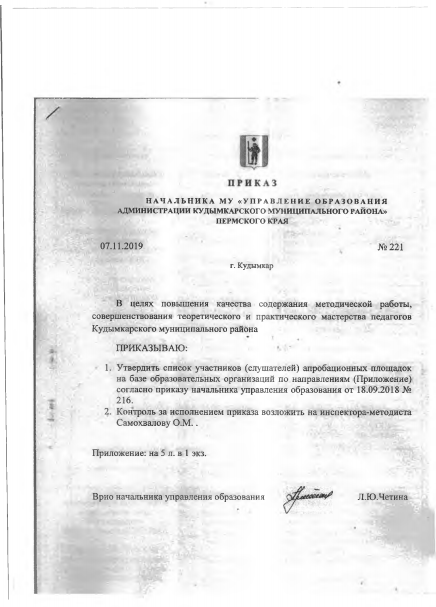 